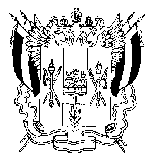  АДМИНИСТРАЦИЯ КРАСНООКТЯБРЬСКОГО  СЕЛЬСКОГО ПОСЕЛЕНИЯ              ВЕСЕЛОВСКОГО РАЙОНА РОСТОВСКОЙ ОБЛАСТИПОСТАНОВЛЕНИЕ«09» октября 2018 г.                        № 96                             х.Красный ОктябрьО добавлении информации в ФИАС     В  соответствии  Федеральным законом № 131-ФЗ от 06.10.2003 «Об общих принципах организации местного самоуправления в Российской Федерации, с разделом IV Правил межведомственного информационного взаимодействия при ведении государственного адресного реестра, утвержденных Постановлением Правительства Российской Федерации от 22.05.2015 № 492, проведенной инвентаризацией, в связи с упорядочением адресной системы Краснооктябрьского сельского поселенияПОСТАНОВЛЯЮ:1. Добавить адреса объектов адресации Краснооктябрьского сельского поселения в Федеральной информационной адресной системе, согласно приложению 1.2. Опубликовать настоящее постановление на официальном сайте Администрации Краснооктябрьского сельского поселения в сети Интернет.  3. Настоящее постановление вступает в силу со дня его подписания.4. Контроль за исполнением настоящего постановления оставляю за собой.Глава АдминистрацииКраснооктябрьскогосельского  поселения                                                                  О.И. КурицаПриложение 1 к постановлению Администрации Краснооктябрьского сельского поселенияот 09.10.2018 № 96Глава АдминистрацииКраснооктябрьского сельского поселения                                                                                                                     О.И. Курица  ОбъектадресацииКадастровыйномерНаименованиеНаименованиеНаименованиеНаименованиеНаименованиеНаименованиеНаименованиеНаименованиеНаименованиеОбъектадресацииКадастровыйномерстранысубъектамуниципального районасельского поселениянаселённого пунктаУлицы, переулкидома квартирыЗУСооружение61:06:0030105:145Российская ФедерацияРостовскаяобластьВеселовскийрайонКраснооктябрьскоесельское поселениехутор Красный Октябрьпер.Центральный6АЗемельный участок61:06:0030105:295Российская ФедерацияРостовскаяобластьВеселовскийрайонКраснооктябрьскоесельское поселениехутор Красный Октябрьпер.Центральный6АСооружение61:06:0030103:177Российская ФедерацияРостовскаяобластьВеселовскийрайонКраснооктябрьскоесельское поселениехутор Красный Октябрьпер.Манычский5АЗемельный участок61:06:0030103:181Российская ФедерацияРостовскаяобластьВеселовскийрайонКраснооктябрьскоесельское поселениехутор Красный Октябрьпер.Манычский5АСооружение61:06:0030112:238Российская ФедерацияРостовскаяобластьВеселовскийрайонКраснооктябрьскоесельское поселениехутор Красный Октябрьул.Школьная138БЗемельный участок61:06:0030112:241Российская ФедерацияРостовскаяобластьВеселовскийрайонКраснооктябрьскоесельское поселениехутор Красный Октябрьул.Школьная138БЗдание61:06:0030105:139Российская ФедерацияРостовскаяобластьВеселовскийрайонКраснооктябрьскоесельское поселениехутор Красный Октябрьпер.Колхозный6Здание61:06:0030105:138Российская ФедерацияРостовскаяобластьВеселовскийрайонКраснооктябрьскоесельское поселениехутор Красный Октябрьпер.Колхозный6АЗдание61:06:0030107:165Российская ФедерацияРостовскаяобластьВеселовскийрайонКраснооктябрьскоесельское поселениехутор Красный Октябрьул.Больничная65АЗемельный участок61:06:0030107:42Российская ФедерацияРостовскаяобластьВеселовскийрайонКраснооктябрьскоесельское поселениехутор Красный Октябрьул.Больничная65АЖилой дом61:06:0030106:178Российская ФедерацияРостовскаяобластьВеселовскийрайонКраснооктябрьскоесельское поселениехутор Красный Октябрьул.Больничная39АЗемельный участок61:06:0030105:296Российская ФедерацияРостовскаяобластьВеселовскийрайонКраснооктябрьскоесельское поселениехутор Красный Октябрьпер.Центральный8АЗданиеРоссийская ФедерацияРостовскаяобластьВеселовскийрайонКраснооктябрьскоесельское поселениехутор Казачийул.Школьная18АЗемельный участок61:06:0030204:93Российская ФедерацияРостовскаяобластьВеселовскийрайонКраснооктябрьскоесельское поселениехутор Казачийул.Школьная18А